Załącznik do Uchwały Rady Pedagogicznej nr 11/2019/2020z dnia 24. 04. 2020r.Ceremoniał szkolnyZespołu Szkół Samorządowych  w KlwowieSpis treściWstęp ....................................................................................................................................... .2Symbole szkoły .........................................................................................................................3Uroczystości szkolne................................................................................................................ 5Poczet sztandarowy w szkole................................................................................................... 7Opis zachowania się pocztu sztandarowego………… …………………………………….......... 8Ceremoniał przekazania sztandaru i ślubowania na sztandar. ............................................ 9Informacje uzupełniające………………………………………………………………………….. 11WstępCeremoniał szkolny to opis sposobów przeprowadzania najważniejszych uroczystości szkolnych z udziałem sztandaru szkoły; to również zbiór zasad zachowania się dzieci i młodzieży w trakcie uroczystości szkolnych.Właściwa postawa ucznia w szkole powinna wyrażać się przez:patriotyzm,szacunek dla symboli narodowych, przez które rozumieć będziemy: godło, flagę, barwy,      oraz hymn narodowy,szacunek dla symboli szkolnych: patrona, sztandaru i hymnu szkoły.3. Najważniejsze pojęcia to:patriotyzm - to miłość i przywiązanie do ojczyzny; również „małej ojczyzny”,godło - wizerunek orła białego zwróconego w prawo ze złotą koroną na głowie, z  dziobem  i  szponami złotymi, w czerwonym polu. Heraldyczny znak orła jako godło dynastii państwowej pojawił się w I połowie XIII w., za rządów Władysława Łokietka stał się oficjalnym godłem całego państwa; po odzyskaniu niepodległości w 1919 Sejm przyjął go za herb państwa. Nowy wizerunek orła został wprowadzony rozporządzeniem Prezydenta RP z 1927; oparty na projekcie prof. Z. Kamińskiego, wzorowany na godle z czasów Stefana Batorego o kształcie prawie identycznym z obowiązującym obecnie; po 1945 orzeł podobny do przedwojennego, lecz bez korony (potwierdzony dekretem  z 1955); od 1990 orzeł biały z koroną.1flaga państwowa RP to prostokątny płat tkaniny o barwach RP umieszczony na maszcie. Stosunek szerokości do długości flagi przedstawia proporcja 5:8. Flaga składa się              z równoległych pasów równej długości; górny biały, a dolny czerwony. Górny związany jest z orłem herbowym, a dolny czerwony nawiązuje do barwy pola jego tarczy;hymn państwowy - „Mazurek Dąbrowskiego”, wprowadzony okólnikiem Ministerstwa Wyznań Religijnych i Oświecenia Publicznego z dnia 15 października 1926 roku, którego współczesny tekst literacki i muzyczny zostały określone w ustawie sejmowej    z 31 stycznia 1980 roku,godło szkoły (logo) jest znakiem rozpoznawczym szkoły. Należy je eksponować podczas uroczystości, na dyplomach, oficjalnych pismach urzędowych szkoły, znaczkach, identyfikatorach. sztandar szkoły powinien składać się z prostokątnego płatu tkaniny obszytego złotą frędzlą. Prawa strona jest w barwach narodowych, może być na niej umieszczone godło państwowe. Na lewej stronie płata znajdują się barwy szkoły, na tle których znajduje się napis z  nazwą  i imieniem szkoły. Może się tu również znaleźć godło szkoły oraz wizerunek patrona, dewiza lub herb miasta.poczet sztandarowy w szkole Sztandarem powinien opiekować się poczet sztandarowy (3 osoby) wybrany spośród zaproponowanych przez radę pedagogiczną uczniów. Sztandar powinien uczestniczyć w najważniejszych uroczystościach szkolnych (wymienionych poniżej), poza szkołą na zaproszenie innych szkół i instytucji oraz w uroczystościach państwowych i regionalnych. hymn szkoły podstawowej – szkoła podstawowa posiada własny hymn od 1989 roku.                   Autorem słów i muzyki jest Józef Tersa.1) Dokładne dane dotyczące godła, hymnu i flagi znajdujemy w Obwieszczeniu Marszałka RP z dnia 2 listopada 2005 r. w sprawie ogłoszenia jednolitego tekstu ustawy o godle, barwach, hymnie RP oraz pieczęciach państwowych (Dz.U Nr 235 poz.2000)Symbole szkołyPatron szkoły – Lotnicy PolscyNa wspólny wniosek Rady Pedagogicznej, Rady Rodziców i Samorządów Uczniowskich poprzedzony procedurą wyboru patrona Rada Gminy Klwów Uchwałą Nr  XX/106/2012 z dnia                2 sierpnia 2012 r. nadała Publicznej Szkole Podstawowej i Publicznemu Gimnazjum w Klwowie imię Lotników Polskich.  Imię wybrane przez społeczność szkolną z wielką starannością i zastanowieniem. Uosabiające najważniejsze wartości - odpowiedzialność, rzetelność, pracowitość, zaufanie i koleżeństwo. SztandarSzkoły otrzymały poświęcone sztandary 24 maja 2013r. Akt Fundacji i Nadania Sztandaru podpisali fundatorzy: Wójt Gminy Klwów i Przewodniczący Rady Gminy Klwów. Sztandar dla społeczności szkolnej jest symbolem Polski – Narodu, symbolem Małej Ojczyzny, jaką jest szkoła i  jej najbliższe otoczenie.  Pamiętając o jego wymowie – należy okazywać mu cześć i godnie mu służyć.          W związku ze zmianą struktury systemu oświaty i likwidacją gimnazjów Sztandar Publicznego Gimnazjum im. Lotników Polskich w Klwowie, stanowi pamiątkę szkoły i znajduje się w gablocie w gabinecie wicedyrektora.Sztandar Szkoły Podstawowej im. Lotników Polskich w Klwowie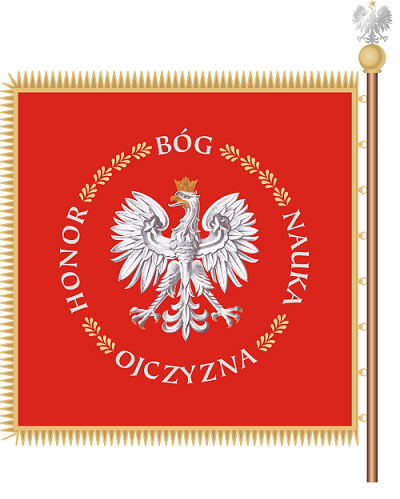 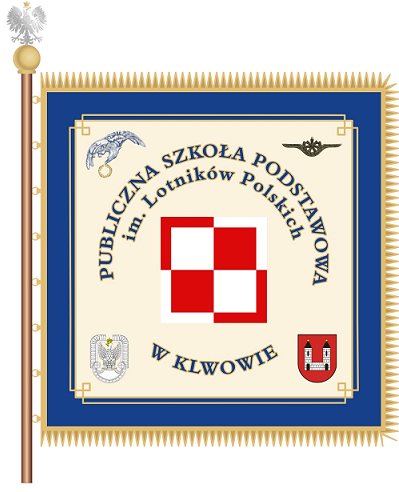 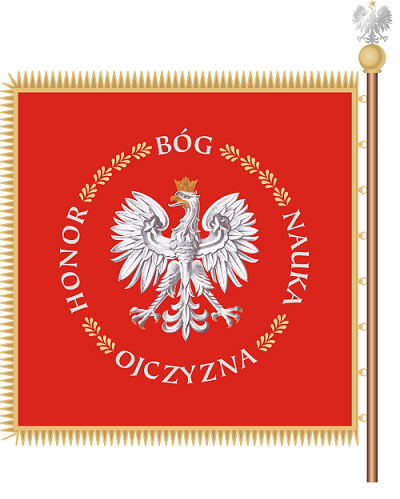 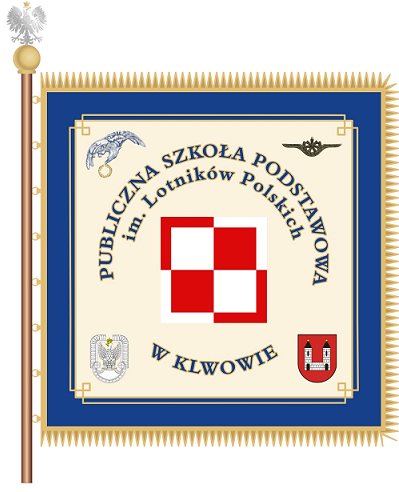 Sztandar szkoły podstawowej ma kształt kwadratu o boku długości 90 centymetrów. Obszyty jest złotymi frędzlami, drzewce o wysokości 1m 80 cm zakończone jest okuciem z metalowym orłem. AWERS jest koloru czerwonego. Na tym tle umieszczone jest godło państwowe – srebrno – złoty orzeł z głową zwróconą w prawo, ozdobioną złotą koroną.  Wokół orła widnieje napis: BÓG, HONOR, OJCZYZNA, NAUKA.  REWERS jest w kolorze chabru. na koralowym środkowym płacie tkaniny umieszczono biało – czerwoną szachownicę, wokół której widnieje napis: Publiczna Szkoła Podstawowa im. Lotników Polskich  w Klwowie. W lewym górnym rogu umieszczono odznakę pilotów, pod nią w lewym dolnym rogu znajduje się orzeł lotnictwa wojskowego W prawym górnym rogu widnieje odznaka służb technicznych lotnictwa, a w prawym dolnym  herb Gminy Klwów.Hymn szkołyZnajomość słów hymnu to jeden z ważniejszych obowiązków uczniowskich. Podczas wykonywania hymnu szkoły uczniowie zachowują się podobnie, jak w czasie wykonywania hymnu państwowego.Hymn szkoły odśpiewuje się w w/w okolicznościach oraz na zakończenie innych apeli ujętych             w harmonogramie apeli i uroczystości szkolnych.Hymn  Szkoły  Podstawowej w KlwowieSłowa i muzyka:   Józef TersaWkoło szumiała odwieczna puszcza,a przez nią szlak ku Lwowu gnał.Kryniczne wody strumienia Sławnokusiły wędrowca, by spocząć chciał.		Mijały lata, wciąż płynął czas, 		Klwów przywileje otrzymywał		I miasto rosło jak młody las, 		niejeden król tu przebywał.Lecz przyszły wojny, trwogi, pożaryMiasto zmieniły w pył i gruz.Lud pracowity odbudowywał, gród w piękność i w siłę, i w wielkość rósł.		Tutaj mógł tworzyć Jan Erazm nasz, 		liczni kuśnierze, szewcy, tkacze		Tu polska mowa też brzmiała w czas, 		gdy wróg swe prawa wyznaczył.My dziś po latach dumni z przeszłościuparcie chcemy naprzód iśćDla ciebie Polsko żyć i pracować,by dom nasz mógł zwieńczyć wawrzynu liść.		By wspólną pracą i ogniem serc		służyć krajowi i ludzkości.		Aż w naszych domach i grodzie tym		na zawsze szczęście zagościZAPIS NUTOWY HYMNU SZKOŁY PODSTAWOWEJ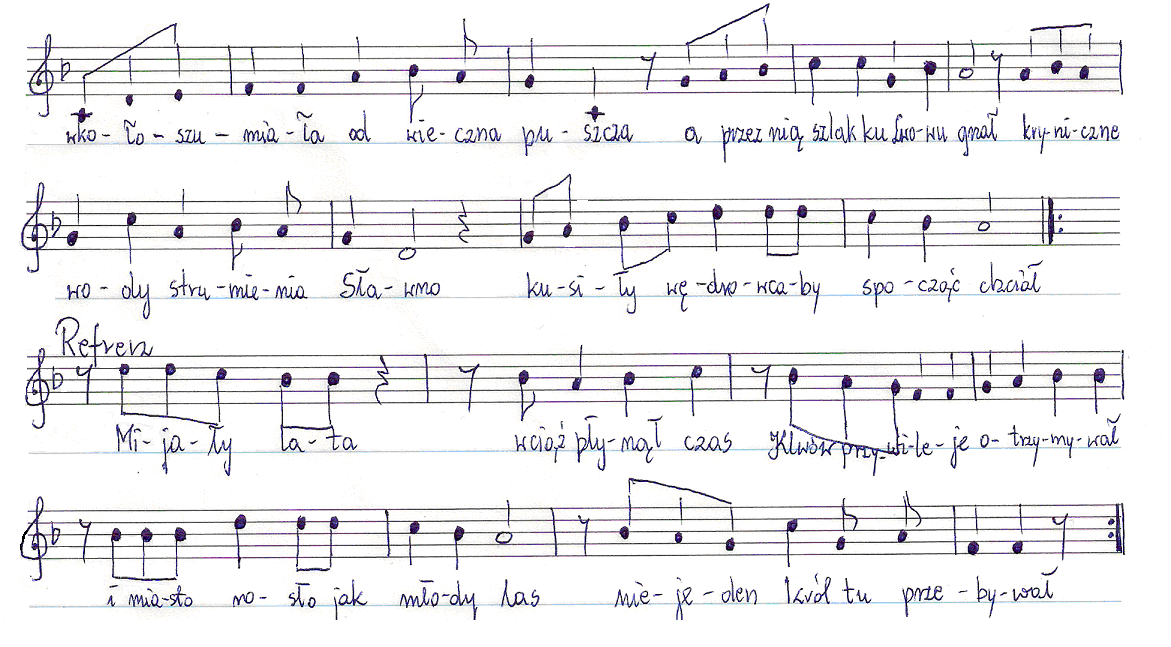 Uroczystości szkolneDo najważniejszych uroczystości tworzących ceremoniał szkolny będziemy zaliczać:Rozpoczęcie roku szkolnego.Uroczystości nawiązujące do rocznic ważnych wydarzeń historycznych:  11 Listopada - ślubowanie uczniów klas pierwszych szkoły podstawowej, 3 Maja.  Święto Patrona Szkoły - 24 maja – uroczystość przekazania sztandaru.Uroczyste zakończenie roku szkolnego połączone z pożegnaniem absolwentów.Ad.1  Rozpoczęcie roku szkolnego.Uroczystość zazwyczaj odbywa się w sali  lub hali gimnastycznej.Uczniowie występują w strojach galowych.Uroczystość przebiega wg następującego schematu:wprowadzenie sztandaru;odśpiewanie hymnu państwowego;okolicznościowe przemówienia;część artystyczna przygotowana przez uczniów;odśpiewanie hymnu szkoły;wyprowadzenie sztandaru;Ad. 2 Rocznice ważnych wydarzeń historycznych:11 ListopadaUczniowie występują w strojach galowychUroczystość przebiega wg następującego schematu:wprowadzenie sztandaru;odśpiewanie hymnu państwowego;część artystyczna przygotowana przez uczniów;okolicznościowe wystąpienia;ślubowania uczniów klas pierwszych;odśpiewanie hymnu szkoły;wyprowadzenie sztandaru;Treść ślubowania uczniów Szkoły Podstawowej:my uczniowie Szkoły Podstawowej imienia Lotników Polskich ślubujemy:- służyć naszej Ojczyźnie, Rzeczypospolitej Polskiej, rzetelną nauką, pracą i postępowaniem - ŚLUBUJEMY- dbać o dobre imię szkoły  -  ŚLUBUJEMY- solidnie wypełniać obowiązki  -  ŚLUBUJEMY- godnie reprezentować  szkołę wytrwałą pracą  -  ŚLUBUJEMY- dbać o swoje zdrowie i sprawność fizyczną –  ŚLUBUJEMY- dochować wierności sztandarowi szkoły – ŚLUBUJEMY3 Maja: - przebieg uroczystości według schematu z pkt. 1.Ad. 3 Święto Patrona Szkoły 24 maja – uroczystość przekazania sztandaruUroczystość odbywa się na sali gimnastycznejUczniowie występują w strojach galowychUroczystość przebiega w sposób następujący:wprowadzenie sztandaru;odśpiewanie hymnu państwowego;okolicznościowe wystąpienia;część artystyczna przygotowana przez uczniów i nauczycieli;przekazanie sztandaru;odśpiewanie hymnu szkoły;wyprowadzenie sztandaru;Ad.4 Zakończenie roku szkolnego z pożegnaniem absolwentów. Uroczystość odbywa się w sali gimnastycznej.Uczniowie występują w strojach galowych.Uroczystość przebiega wg następującego schematu:Część I:wprowadzenie sztandaru;odśpiewanie hymnu państwowego;okolicznościowe przemówienia;wręczenie przez dyrektora szkoły najlepszym absolwentom świadectw ukończenia szkoły z wyróżnieniem oraz nagród książkowych i rzeczowych;wręczenie przez dyrektora szkoły listów gratulacyjnych rodzicom absolwentów, którzy uzyskali świadectwa ukończenia szkoły z wyróżnieniem;wręczenie przez wychowawców pozostałym absolwentom świadectw ukończenia szkoły; wręczenie przez dyrektora szkoły najlepszym uczniom świadectw z wyróżnieniem i nagród książkowych;wręczenie przez dyrektora szkoły pozostałych nagród i wyróżnień;odśpiewanie hymnu szkoły;wyprowadzenie sztandaru;Część II:część artystyczna przygotowana przez uczniów klas siódmych oraz absolwentów.spotkania w klasach – wręczenie uczniom pozostałych świadectw przez wychowawców.Poczet sztandarowy w szkoleSztandarem opiekuje się poczet sztandarowy wybrany przez  Radę Pedagogiczną spośród uczniów Szkoły Podstawowej Kadencja pocztów trwa jeden rok.Członków pocztu sztandarowego winna cechować:nienaganna postawa moralna i kultura osobista,aktywność i zaangażowanie w życie szkoły i środowiska,właściwy stosunek do obowiązków szkolnych (zachowanie minimum bardzo dobre i średnia ocen minimum 4,0 - w szczególnych przypadkach istnieje możliwość odstępstwa od tego kryterium) Poczet sztandarowy stanowią:chorąży pocztu – uczeńasysta – dwie uczenniceChorąży i asysta powinni być ubrani galowo:uczeń - ciemne spodnie, biała koszula i ciemny krawat, ewentualnie marynarka;uczennice - białe bluzki i czarne spódnice;Insygnia pocztu sztandarowego:biało-czerwone szarfy przewieszone przez prawe ramię, zwrócone kolorem białym w stronę kołnierza, spięte na lewym biodrze;białe rękawiczki;Insygnia pocztu sztandarowego przechowywane są w gabinecie dyrektora. Całością spraw organizacyjnych pocztu zajmuje się opiekun pocztu wyznaczony przez dyrektora spośród nauczycieli szkoły.Ustala się następujący tryb wyboru członków pocztu:kandydatów zgłaszają na  piśmie wychowawcy klas siódmych szkoły podstawowej na początku kwietnia każdego roku  szkolnego w liczbie minimum 6 dziewcząt i  3  chłopców z każdej szkoły, krótko uzasadniając propozycje,skład pocztu ustala Rada Pedagogiczna wybierając 2 składy (podstawowy i rezerwowy),Uzupełnienie lub zmiana członków pocztu  (z przyczyn losowych lub ze względu na kryteria określone powyżej) jest możliwa w każdym  czasie.Opis zachowania się uczniów i pocztu sztandarowego  w trakcie oficjalnych uroczystościKomendy podaje osoba prowadząca uroczystość:„Baczność”„Poczet sztandarowy wprowadzić” – uczniowie bez nakryć głowy, zachowują postawę zasadniczą. Poczet występuje zawsze lewą nogą. Poczet sztandarowy wchodzi na miejsce uroczystości. Jeśli droga przemarszu jest wąska, poczet może iść „gęsiego”, przy czym osoba trzymająca  sztandar  idzie w środku. W trakcie przemarszu wszyscy stoją, a sztandar należy pochylić pod kątem 45° do przodu. Poczet zajmuje miejsce przodem do zgromadzonych i podnosi sztandar do pionu. „Do hymnu państwowego”- odśpiewany lub odtworzony zostaje hymn państwowy W trakcie hymnu sztandar należy pochylić pod kątem 45°, drzewce mogą być oparte o podłogę. „Po hymnie” – uczestnicy uroczystości przyjmują postawę swobodną Sztandarowy podnosi sztandar do pionu i przyjmuje pozycję „do nogi”.Na koniec uroczystości prowadzący podaje komendę:„Do hymnu szkoły podstawowej” / (sztandar pochylony j. w.)  „Poczet sztandarowy wyprowadzić” zachowanie młodzieży i czynności pocztu są analogiczne do sytuacji wprowadzania pocztu do sali.Opis zachowania się pocztu sztandarowegoCeremoniał ślubowania klas pierwszychCeremoniał przekazania sztandaru – opisPrzekazanie sztandaru odbywa się podczas Święta Patrona Szkoły:najpierw wprowadza się poczet sztandarowy ze sztandarem, a następnie wychodzi nowy skład pocztu, dotychczasowy chorąży mówi:  „Przekazujemy Wam sztandar szkoły – symbol patriotyzmu i tradycji, noście go z dumą i honorem”.chorąży podaje sztandar jednej z osób z asysty,  zakłada nowemu chorążemu szarfę, potem  podaje rękawiczki, następnie odbiera sztandar, teraz dotychczasowa asysta przekazuje insygnia (zakłada nowym członkom asysty szarfy               i podaje rękawiczki), chorąży salutuje sztandarem, nowy poczet przyklęka na prawe kolano, chorąży całuje sztandar, wstają, po tym następuje  przekazanie sztandaru.nowy chorąży lub jeden z członków asysty mówi: „Przyjmując ten sztandar, przyrzekamy otaczać go czcią i dbać o to, by właściwym postępowaniem, wzorowym zachowaniem i rzetelną nauką pracować na dobre imię szkoły”.           wszyscy mówią:  - „Będziemy strzegli jego honoru”.stary skład pocztu nagradzany brawami opuszcza dotychczasowe miejsce.Ceremoniał przekazania sztandaru – komendy i zachowanie pocztuInformacje uzupełniająceW przypadku, gdy poczet sztandarowy uczestniczy w uroczystościach pogrzebowych lub ogłoszono żałobę narodową, sztandar powinien być ozdobiony czarnym kirem. Sposób udekorowania flagi czy sztandaru kirem: - wstążka czarnej materii zaczyna się w lewym górnym rogu, a kończy w połowie szerokości dolnej, czerwonej materii flagi. Nie jest określona szerokość kiru. Na sztandarze wstążkę kiru przywiesza się w miejscu jego zamocowania na drzewcu od lewej górnej strony do prawej. Podczas dłuższych przemarszów dopuszcza się możliwość trzymania sztandaru na ramieniu. Jednak przy wchodzeniu na salę lub plac uroczystości zawsze należy pochylić go do przodu. W czasie uroczystości kościelnych sztandar jest wprowadzany i wyprowadzany bez podawania komend. Podczas wprowadzania sztandaru wszyscy wstają. Poczet przechodzi przez kościół, trzymając sztandar pod kątem 45% do przodu i staje po lewej lub po prawej stronie, bokiem do ołtarza i do zgromadzonych wiernych, podnosząc sztandar do pionu.W trakcie mszy św. lub innej uroczystości członkowie pocztu sztandarowego nie klękają, nie przekazują znaku pokoju i nie wykonują żadnych innych gestów, stojąc cały czas w pozycji „Baczność” lub „Spocznij”. Pochylenie sztandaru pod kątem 45% do przodu w pozycji „Baczność” występuje w następujących sytuacjach: podczas wciągania flagi państwowej na maszt podczas każdego podniesienia Hostii: w czasie Przemienienia, przed Komunią św. oraz w trakcie trzykrotnego podniesienia Monstrancji przy wystawieniu Najświętszego Sakramentu; podczas opuszczania trumny do grobu; podczas ogłoszenia minuty ciszy dla uczczenia czyjejś pamięci; podczas składania wieńców, kwiatów i zniczy przez wyznaczone delegacje; na każde polecenie opuszczenia sztandaru wydane przez kapłana lub inną przemawiającą osobęPostawy sztandaruOpis sytuacyjny sztandaruPostawa „zasadnicza”Sztandar postawiony na dolnej części drzewca przy prawej nodze na wysokości czubka buta. Drzewce podtrzymywane  prawą ręką powyżej pasa, łokieć prawej ręki lekko przyciśnięty do ciała. Lewa ręka wzdłuż lewego boku. Postawa „spocznij”Sztandar trzymany przy prawej nodze jak w postawie „zasadniczej”. Chorąży i asysta w postawie „spocznij”.Postawa „na ramię”Chorąży kładzie  drzewce prawą ręką (pomaga lewą) na prawe ramię i trzyma je pod kątem 45º. Płat sztandaru powinien być oddalony od boku przynajmniej na szerokość dłoni. Postawa „prezentuj”Z postawy „zasadniczej” chorąży podnosi sztandar prawą ręką pionowo do góry wzdłuż prawego ramienia (dłoń prawej ręki na wysokości barku). Następnie lewą ręką chwyta drzewce sztandaru tuż pod prawą, po czym opuszcza prawą rękę na całą długość, obejmując nią dolną część drzewca. Asysta przyjmuje postawę zasadniczą „baczność”.Salutowanie sztandarem w miejscuWykonuje się z postawy „prezentuj”. Chorąży robi zwrot w prawo skos z jednoczesnym wysunięciem lewej nogi w przód na odległość jednej stopy i pochyla sztandar w przód pod kątem 45º. W przypadku ograniczenia miejsca sztandar może być pochylony bokiem w stosunku do frontu pocztów Po czasie „salutowania” przenosi sztandar bez komendy do położenia „prezentuj”. Asysta sztandaru w postawie „zasadniczej”.Salutowanie sztandarem w marszuZ położenia „na ramię” w taki sam sposób jak przy „salutowaniu w miejscu”.  Komendy: „na prawo (lewo) patrz – pochyla sztandar, „baczność” – przenosi sztandar na ramię.Lp.KomendyOpis zachowania się uczestników Poczet sztandarowySztandar1.proszę wstaćuczestnicy wstają---------------------------------------2.Baczność,sztandar wprowadzićuczestnicy postawa „zasadnicza”- wprowadzenie sztandaru zatrzymanie                  w ustalonym miejscu- postawa „na ramię” w marszu- postawa „zasadnicza”            3.do ślubowaniauczestnicy w postawie „zasadniczej” ślubujący podnoszą prawą rękę do ślubowania (palce na wysokość oczu skierowane w stronę sztandaru)  postawa „zasadnicza”- postawa „prezentuj”- postawa „salutowanie             w  miejscu”4.po ślubowaniuuczestnicy „spocznij”ślubujący opuszczają rękę- postawa „spocznij”-postawa „prezentuj”,- postawa „zasadnicza”Lp.KomendyPoczet sztandarowySztandar1. proszę wstaćpostawa „spocznij”postawa „spocznij”2.bacznośćsztandar wprowadzić- wprowadzenie sztandaru,- zatrzymanie w ustalonym miejscu- w marszu w postawie „na ramię”- w staniu postawa „prezentuj”3.poczet sztandarowy oraz nowy skład pocztu do przekazania sztandaru wystąppostawa „zasadnicza”-postawa „zasadnicza”-postawa „prezentuj”,4.baczność      sztandar przekazaćdotychczasowa asysta przekazuje insygnia - chorąży podaje sztandar jednej z osób  z asysty, postawa „zasadnicza”- po przekazaniu insygniów postawa „salutowanie sztandarem w miejscu”- nowy chorąży odbiera sztandar, postawa „prezentuj” i następnie postawa „zasadnicza”5.baczność ustępujący poczet odmaszerowaćspocznij- postawa „zasadnicza”- postawa „spocznij”- postawa „zasadnicza”,- postawa „spocznij”